Об утверждении Порядка предоставления субсидий субъектам малого и среднего предпринимательства, пострадавшим в условиях ухудшения ситуации в связи с распространением новой коронавирусной инфекции (COVID-19) и осуществляющих деятельность в сфере физической культуры и спортаВ соответствии со ст. 78 Бюджетного кодекса Российской Федерации, постановлением Правительства Российской Федерации от 06.09.2016 № 887 «Об общих требованиях к нормативным правовым актам, муниципальным правовым актам, регулирующим предоставление субсидий юридическим лицам (за исключением субсидий государственным (муниципальным) учреждениям), индивидуальным предпринимателям, а также физическим лицам - производителям товаров, работ, услуг», постановлением Правительства Амурской области от 25.09.2013 № 445 «Об утверждении государственной программы «Экономическое развитие и инновационная экономика Амурской области» (далее – государственная программа), постановлением главы Завитинского района от 10.09.2014 № 342 «Об утверждении муниципальной программы Завитинского района «Развитие субъектов малого и среднего предпринимательства в Завитинском районе»п о с т а н о в л я ю:1. Утвердить Порядок предоставления субсидий субъектам малого и среднего предпринимательства, пострадавшим в условиях ухудшения ситуации в связи с распространением новой коронавирусной инфекции (COVID-19) и осуществляющих деятельность в сфере физической культуры и спорта, согласно приложению № 1 к настоящему постановлению.2. Утвердить Состав комиссии по рассмотрению документов на предоставление субсидий субъектам малого и среднего предпринимательства, пострадавшим в условиях ухудшения ситуации в связи с распространением новой коронавирусной инфекции (COVID-19) и осуществляющих деятельность в сфере физической культуры и спорта, согласно приложению № 2 к настоящему постановлению.3. Настоящее постановление подлежит официальному опубликованию.4. Контроль за исполнением настоящего постановления возложить на первого заместителя главы администрации Завитинского района А.Н. Мацкан.Глава Завитинского района                                                                             С.С. ЛиневичПриложение № 1к постановлению главы Завитинского районаот 04.09.2020 № 326Порядок предоставления субсидий субъектам малого и среднего предпринимательства, пострадавшим в условиях ухудшения ситуации в связи с распространением новой коронавирусной инфекции (COVID-19) и осуществляющих деятельность в сфере физической культуры и спорта1. Общие положения1.1 Настоящий Порядок предоставления субсидий субъектам малого и среднего предпринимательства, пострадавшим в условиях ухудшения ситуации в связи с распространением новой коронавирусной инфекции (COVID-19) и  осуществляющим деятельность в сфере физической культуры и спорта (далее – Порядок) разработан в соответствии с Бюджетным кодексом Российской Федерации, постановлением Правительства Российской Федерации от 06.09.2016 № 887 «Об общих требованиях к нормативным правовым актам, муниципальным правовым актам, регулирующим предоставление субсидий юридическим лицам (за исключением субсидий государственным (муниципальным) учреждениям), индивидуальным предпринимателям, а также физическим лицам - производителям товаров, работ, услуг», постановлением Правительства Амурской области от 25.09.2013 № 445 «Об утверждении государственной программы «Экономическое развитие и инновационная экономика Амурской области» (далее – государственная программа), постановлением главы Завитинского района от 10.09.2014 № 342 «Об утверждении муниципальной программы Завитинского района «Развитие субъектов малого и среднего предпринимательства в Завитинском районе» и определяет цели, условия, порядок предоставления субсидий субъектам малого и среднего предпринимательства, пострадавшим в условиях ухудшения ситуации в связи с распространением новой коронавирусной инфекции (COVID-19) и осуществляющих деятельность в сфере физической культуры и спорта (далее – субсидия, поддержка), категории субъектов малого и среднего предпринимательства, имеющих право на получение субсидии, порядок возврата субсидий  в случае нарушения условий, установленных при его предоставлении, и положения об обязательной проверке главным распорядителем бюджетных средств, предоставляющим субсидия, и органом финансового контроля соблюдения условий, целей и порядка предоставления субсидий его получателями.1.2. Субсидия предоставляется в рамках мероприятий государственной программы в целях финансовой поддержки субъектов малого и среднего предпринимательства, пострадавших в условиях ухудшения ситуации в связи с распространением новой коронавирусной инфекции (COVID-19) и  осуществляющих деятельность в сфере физической культуры и спорта (далее – субъект МСП) в 2020 году.1.3. Субсидия предоставляется в пределах бюджетных ассигнований и лимитов бюджетных обязательств, доведенных в установленном порядке до главного распорядителя бюджетных средств. Источником финансирования являются средства областного и районного бюджетов.1.4. Главным распорядителем бюджетных средств является администрация Завитинского района (далее - главный распорядитель). Уполномоченным органом по реализации настоящего Порядка является отдел экономического развития и муниципальных закупок администрации Завитинского района (далее – Отдел).Для рассмотрения документов, указанных в пункте 2.2 настоящего Порядка, создается комиссия, состав которой утверждается постановлением главы Завитинского района. Комиссия формируется из представителей Завитинского районного Совета народных депутатов, структурных подразделений администрации Завитинского района, предпринимательского сообщества.Председателем Комиссии назначается первый заместитель главы администрации Завитинского района. В случае отсутствия председателя Комиссии его функции выполняет заместитель председателя Комиссии или иное лицо, выбранное на заседании Комиссии. Заседания Комиссии проводятся по мере поступления документов и считаются правомочными, если на них присутствует не менее 2/3 ее членов. Решения Комиссии принимаются простым большинством голосов присутствующих членов Комиссии. При равном количестве голосов голос председательствующего на заседании Комиссии считается решающим. По результатам рассмотрения документов Комиссией оформляется протокол, который подписывается председателем и секретарем Комиссии.1.5. Субсидия предоставляется субъектам МСП, пострадавшим в условиях ухудшения ситуации в связи с распространением новой коронавирусной инфекции (COVID-19) и осуществляющим деятельность в сфере физической культуры и спорта (ОКВЭД 93.1 «Деятельность в области спорта» и все группы, входящие в подкласс 93.1), информация о которых содержится в ЕГРЮЛ, либо в ЕГРИП на дату подачи субъектами малого и среднего предпринимательства заявки на предоставление субсидий и зарегистрированным в качестве юридического лица либо индивидуального предпринимателя не позднее 01.03.2020.1.6. Субсидия предоставляется субъектам МСП, которые соответствуют следующим критериям:1) не являются кредитными организациями, страховыми организациями (за исключением потребительских кооперативов), инвестиционными фондами, негосударственными пенсионными фондами, профессиональными участниками рынка ценных бумаг, ломбардами;2) не являются участниками соглашений о разделе продукции;3) не осуществляют предпринимательскую деятельность в сфере игорного бизнеса;4) не являются в порядке, установленном законодательством Российской Федерации о валютном регулировании и валютном контроле, нерезидентами Российской Федерации, за исключением случаев, предусмотренных международными договорами Российской Федерации;5) соблюдают санитарно-эпидемиологические требования и ограничительные мероприятия при осуществлении деятельности, предусмотренные распоряжением № 10-р и постановлением Правительства Амурской области от 07.04.2020 № 190 «О мерах по обеспечению санитарно-эпидемиологического благополучия населения на территории Амурской области в связи с распространением новой коронавирусной инфекции (COVID-19)»;6) не осуществляют производство и (или) реализацию подакцизных товаров, а также добычу и (или) реализацию полезных ископаемых, за исключением общераспространенных полезных ископаемых.В 2020 году субсидии могут предоставляться субъектам малого и среднего предпринимательства, ведущим деятельность в отраслях российской экономики, в наибольшей степени пострадавших в условиях ухудшения ситуации в результате распространения новой коронавирусной инфекции, перечень которых утвержден постановлением Правительства Российской Федерации от 03.04.2020 № 434 «Об утверждении перечня отраслей российской экономики, в наибольшей степени пострадавших в условиях ухудшения ситуации в результате распространения новой коронавирусной инфекции», осуществляющим при этом деятельность, связанную с производством (реализацией) подакцизных товаров;7) субъект МСП зарегистрирован на территории Завитинского района;8) субъект МСП внесен в Единый реестр субъектов малого и среднего предпринимательства;9) субъект МСП на дату подачи заявки на предоставление субсидии зарегистрирован в ЕГРЮЛ или ЕГРИП не позднее 01.03.2020 и осуществляет деятельность по виду экономической деятельности 93.1 «Деятельность в области спорта» и все группы, входящие в подкласс 93.1;10) субъект МСП - юридическое лицо не находится в процессе реорганизации, ликвидации, в отношении него не введена процедура банкротства, его деятельность не приостановлена в порядке, предусмотренном законодательством Российской Федерации, а субъект МСП - индивидуальный предприниматель не должен прекратить деятельность в качестве индивидуального предпринимателя;субъект МСП– юридическое лицо не является иностранным юридическим лицом, а также российским юридическим лицом, в уставном (складочном) капитале которого доля участия иностранных юридических лиц, местом регистрации которых является государство или территория, включенные в утверждаемый Министерством финансов Российской Федерации перечень государств и территорий, предоставляющих льготный налоговый режим налогообложения и (или) не предусматривающих раскрытия предоставления информации при проведении финансовых операций (офшорные зоны) в отношении таких юридических лиц, в совокупности превышает 50 процентов;11) субъект МСП не получает средства из бюджета Завитинского района на основании иных муниципальных правовых актов на цели, указанные в пункте 1.2 настоящего Порядка;12) количество работников получателя поддержки на момент представления заявки на получение субсидии составляет не менее 90% от численности работников по состоянию на 01.03.2020 или снижено не более чем на 1 человека с 01.03.2020.2. Условия и порядок предоставления субсидий2.1. Субсидия может быть использована по одному или нескольким направлениям:а) оплата арендных платежей по договорам аренды (субаренды) объектов недвижимости, используемых в целях осуществления предпринимательской деятельности, а также коммунальных платежей за арендованное имущество, предусмотренных договором аренды (субаренды) за исключением договоров аренды государственного и муниципального имущества;б) оплата труда работников, а также выплата индивидуальному предпринимателю (в случае если получатель поддержки - индивидуальный предприниматель) исходя из минимального размера оплаты труда по состоянию на 01.01.2020;в) выплата индивидуальному предпринимателю, не имеющему работников, определяемая исходя из минимального размера оплаты труда по состоянию на 01.01.2020;г) оплата коммунальных услуг, в том числе холодная вода, горячая вода, тепловая энергия, водоотведение, электроснабжение, отопление, содержание и ремонт общего имущества, вывоз мусора.Использование субсидий возможно осуществить по платежам, возникшим не ранее месяца подачи заявки на предоставление субсидий и до 25.12.2020 включительно.2.2. Для получения субсидий субъект МСП не позднее 18 сентября текущего года представляет в Отдел заявление на предоставление субсидий, по форме согласно приложению № 1 к настоящему Порядку, подписанное руководителем субъекта МСП или уполномоченным им лицом и скрепленное печатью (при наличии) субъекта МСП, и следующие документы:1) опись представленных документов с указанием наименований документов, и номеров страниц, на которых находятся указанные документы, подписанную руководителем субъекта МСП;2) копию паспорта, удостоверяющего личность индивидуального предпринимателя или руководителя юридического лица;3) копии документов, подтверждающих полномочия руководителя юридического лица на осуществление действий от имени юридического лица;4) копию уведомления (справки, иного документа) российской кредитной организации об открытии расчетного счета субъекта МСП;5) копии документов, позволяющих определить площадь спортивного объекта (договор (а) аренды, субаренды, копию свидетельства права собственности), технический план объекта недвижимости;6) копия формы СЗВ-М «Сведения о застрахованных лицах» за последний отчетный период до даты подачи заявления на получение субсидии с отметкой о направлении (предоставлении) в территориальное управление пенсионного фонда за февраль текущего года и за месяц, предшествующий месяцу подачи заявления на получение субсидии. Представленные документы или копии документов заверяются подписью заявителя и скрепляются печатью (при наличии).Документы должны быть сброшюрованы в одну папку (листы пронумерованы).2.3. Субъект МСП несет ответственность за достоверность представляемых им в Отдел сведений и документов в соответствии с законодательством Российской Федерации.2.4. Отдел регистрирует заявление в порядке очередности в журнале регистрации в день ее поступления.2.5. Субъект МСП имеет право внести изменения и (или) дополнения в поданный пакет документов в срок до дня заседания Комиссии.2.6. Субъект МСП вправе отозвать поданный пакет документов в любое время в срок до дня заседания Комиссии, о чем вносится соответствующая запись в журнал регистрации заявлений на предоставление субсидий.2.7. Отдел в течение 3 (трех) рабочих дней со дня получения документов, указанных в пункте 2.2 настоящего Порядка, передает их в Комиссию для рассмотрения. Очередность рассмотрения заявлений формируется согласно дате и времени регистрации заявления.Заявление на получение субсидий и представленные документы рассматриваются Комиссией в течение 3 (трех) рабочих дней со дня их получения. По результатам рассмотрения поданных документов субъектов МСП Комиссией оформляется протокол. Главный распорядитель в течение 3 (трех) рабочих дней со дня получения протокола Комиссии принимает одно из следующих решений:1) о предоставлении субсидий;2) об отказе в предоставлении субсидий.2.8. Решение об отказе в предоставлении субсидий принимается по следующим основаниям:1) нарушение субъектом МСП срока подачи заявления на предоставление субсидий, предусмотренного пунктом 2.2. настоящего Порядка;2) несоответствие представленных субъектом МСП документов требованиям, определенным пунктом 2.2 настоящего Порядка, или непредставление (представление не в полном объеме) указанных документов;3) недостоверность представленной субъектом МСП информации;4) несоответствие субъекта МСП требованиям, установленным пунктом 1.6 настоящего Порядка;5) неистечение 3 (трех) лет с момента признания заявителя допустившим нарушение порядка и условий оказания поддержки, в том числе не обеспечившим целевое использование средств муниципальной поддержки;6) отсутствие бюджетных ассигнований на предоставление субсидий;7) наличие постановления об административном правонарушении вступившее в законную силу.2.9. Отдел в течение 3 (трех) рабочих дней со дня принятия главным распорядителем решения направляет субъектам МСП, которым отказано в предоставлении субсидии, мотивированный отказ в предоставлении субсидии на электронный или почтовый адрес субъекта МСП, указанный им в заявлении на предоставление субсидий, а также информирует субъектов МСП о предоставлении субсидий путем телефонограммы (далее - получатели субсидий).2.10. В случае принятия главным распорядителем решения о предоставлении субсидии субъектам МСП Отдел в течение 2 (двух) рабочих дней со дня принятия решения готовит проект распоряжения главы Завитинского района о предоставлении субсидии.  Принятое распоряжение главы Завитинского района о предоставлении субсидии является основанием для заключения между главным распорядителем и получателем субсидии договора о предоставлении субсидии.2.11. Главный распорядитель после принятия распоряжения о предоставлении субсидии в течение 5 (пяти) рабочих дней заключает с получателями субсидии договоры, составленные в соответствии с типовой формой.Типовая форма договора утверждается приказом финансового отдела администрации Завитинского района.2.12. Субсидия предоставляется из расчета 1,0 тыс. рублей за 1 кв. м. площади спортивного объекта, но не более 500 тыс. рублей на одного получателя поддержки. Конкретный размер субсидии указывается в договоре.2.13. Отдел в течение 3 (трех) рабочих дней со дня подписания сторонами договоров о предоставлении субсидии направляет в отдел учета и финансирования администрации Завитинского района договоры для перечисления в установленном порядке денежных средств с лицевого счета главного распорядителя на расчетные счета получателей субсидии, открытые в российских кредитных организациях. 2.14. Обязательным условием предоставления субсидий является согласие получателя субсидии на осуществление в отношении него проверки главным распорядителем и уполномоченным органом муниципального финансового контроля соблюдения целей, условий и порядка предоставления субсидий. 2.15. Перечисление субсидии производится в течение 5 (пяти) рабочих дней со дня заключения договора о предоставлении субсидии.2.16. В случае наличия бюджетных ассигнований и лимитов бюджетных обязательств в размере, недостаточном для предоставления субсидии в полном объеме, договор с последним получателем субсидии заключается в пределах остатка бюджетных ассигнований и лимитов бюджетных обязательств, предусмотренных главному распорядителю на предоставление субсидии на текущий финансовый год, с согласия получателя субсидии.В случае утверждения дополнительных бюджетных ассигнований и лимитов бюджетных обязательств на предоставление субсидии на текущий финансовый год главный распорядитель в течение 15 (пятнадцати) рабочих дней со дня доведения главному распорядителю бюджетных ассигнований и лимитов бюджетных обязательств на предоставление субсидии принимает решение о заключении с получателем субсидии, которому была предоставлена субсидия в пределах остатка бюджетных ассигнований и лимитов бюджетных обязательств, предусмотренных главному распорядителю на предоставление субсидии на текущий финансовый год, дополнительного соглашения к договору в части изменения размера субсидии.Типовая форма дополнительного соглашения к договору о предоставлении субсидии утверждается приказом финансового отдела администрации Завитинского района.2.17. При получении субсидии получатель субсидии в течение 10 (десяти) рабочих дней по окончании календарного года направляет в Отдел отчет по форме согласно приложению № 3 к настоящему Порядку с копиями документов, подтверждающих произведенные затраты, в том числе:по направлению, указанному в подпункте а) пункта 2.1. настоящего порядка, счета (счета-фактуры) на оплату арендных платежей, платежные поручения, подтверждающие фактическое направление оплаты за аренду помещения, договора аренды (субаренды) объектов недвижимости в которых осуществляется предпринимательская деятельность;по направлению, указанному в подпункте б) пункта 2.1 настоящего порядка,  документы, подтверждающие направление выплаты заработной платы работникам (например, платежные поручения на перечисление заработной платы на банковскую карту с реестром сотрудников, платежную ведомость, расчетно-платежную ведомость, расходный кассовый ордер);по направлению, указанному в подпункте г) пункта 2.1 настоящего порядка, счета (счета-фактуры) на оплату коммунальных услуг, платежные поручения, подтверждающие фактическое направление оплаты за коммунальные услуги, договора на предоставление соответствующих коммунальных услуг.По направлениям, указанным в подпунктах б), в) пункта 2.1 настоящего порядка размер использования субсидии подтверждается из расчета не более минимального размера оплаты труда по состоянию на 01.01.2020 с учетом установленных коэффициентов.2.18. Показателем результативности предоставления субсидий является осуществление предпринимательской деятельности субъектами МСП – получателями поддержки на 01.04.2021.3. Требования к отчетности3.1. Факт осуществления предпринимательской деятельности получателей субсидии по состоянию на 01.04.2021 проверяется Отделом путем получения выписки в ЕГРЮЛ/ЕГРИП о юридическом лице/индивидуальном предпринимателе с официального ресурса ФНС России.3.2. Получатель субсидии предоставляет в Отдел отчет в соответствии с пунктом 2.17 настоящего порядка.4. Требования об осуществлении контроля за соблюдением условий, целей и порядка предоставления субсидий и ответственность за их нарушение4.1. Контроль соблюдения условий, целей и порядка предоставления субсидии осуществляют главный распорядитель и органы муниципального финансового контроля, в порядке, установленном для осуществления финансового контроля.Со дня подачи заявления до окончания срока оказания поддержки главный распорядитель, органы финансового контроля вправе запрашивать у получателя субсидии документы, необходимые для контроля соблюдения условий, целей и порядка предоставления субсидии.Получатели субсидии обязаны представить документы и информацию, необходимые для осуществления контроля, в течение 10 (десяти) рабочих дней со дня получения указанного запроса.4.2. В случае невозможности оценки соблюдения условий, целей и порядка предоставления субсидии по результатам документальной проверки осуществляется выездная проверка. Получатель субсидии обязан обеспечить доступ представителям главного распорядителя, органов финансового контроля для осуществления мероприятий контроля, а также предоставить запрашиваемые в ходе выездной проверки документы, связанные с предоставлением субсидии.4.3. Ответственность за нарушение условий, целей и порядка предоставления субсидии устанавливается в виде возврата субсидии в бюджет Завитинского района.4.4. Основанием для применения мер ответственности является:4.4.1. нарушение субъектом МСП условий, установленных при предоставлении субсидии, выявленное по фактам проверок, проведенных главным распорядителем, органом финансового контроля;4.4.2. установление факта представления недостоверных сведений и (или) подложных документов;4.4.3. установление факта нахождения получателя субсидии - юридического лица в процессе реорганизации, ликвидации, банкротства, прекращения индивидуальным предпринимателем деятельности в качестве индивидуального предпринимателя на 01.04.2021;4.4.4. непредоставление отчетности, предусмотренной 3.2 настоящего Порядка в установленный срок;4.4.5. недостижение результата предоставления субсидии на 01.04.2021.4.5. При предоставлении отчетности в соответствии с п.2.17 настоящего Порядка в случае отсутствия подтверждающих документов или их недостоверности получатель субсидии обязан вернуть средства в объеме, документально неподтвержденном.4.6. Главный распорядитель в течение 5 (пяти) рабочих дней со дня установления фактов, указанных в п. 4.4 настоящего Порядка направляет получателю субсидии требование о возврате субсидии (или части субсидии в соответствии с пунктом 4.5. настоящего Порядка).Возврат субсидии осуществляется в течение 30 (тридцати) дней со дня получения требования от главного распорядителя по реквизитам и коду классификации доходов бюджетов Российской Федерации, указанным в требовании.4.7. В случае невозврата субсидии в течение 30  (тридцати) дней со дня получения требования взыскание средств осуществляется главным распорядителем в судебном порядке в соответствии с законодательством Российской Федерации.Приложение № 1к ПорядкуЗАЯВЛЕНИЕна предоставление субсидииОзнакомившись с Порядком предоставления субсидий субъектам малого и среднего предпринимательства, пострадавшим в условиях ухудшения ситуации в связи с распространением новой  коронавирусной инфекции (COVID-19) и осуществляющим деятельность в сфере физической культуры и спорта________________________________________________________________________________      (полное наименование субъекта малого и среднего предпринимательства)сообщаю следующие сведения:Заполнению подлежат все строки, в случае отсутствия информации ставится прочерк.Предоставляю согласие:1) на обработку (включая сбор, запись, систематизацию, накопление, хранение, уточнение (обновление, изменение), извлечение, использование, блокирование, удаление) персональных данных, включая размещение в средствах массовой информации, сети Интернет и социальных сетях, на публикацию сведений в реестре субъектов малого и среднего  предпринимательства - получателей поддержки в соответствии с приказом Министерства экономического развития Российской Федерации от 31.05.2017 № 262 «Об утверждении Порядка ведения реестров субъектов малого и среднего предпринимательства - получателей поддержки и о Требованиях к технологическим, программным, лингвистическим, правовым и организационным средствам обеспечения пользования указанными реестрами»__________________________________________________________________   (наименование юридического лица, индивидуального предпринимателя)2) на осуществление администрацией Завитинского района и уполномоченным органом финансового контроля обязательных проверок соблюдения условий, целей и порядка предоставления субсидии.Руководитель субъектамалого или среднегопредпринимательства      _____________        _________________________(подпись)                          (расшифровка подписи)«__» _____________ 20__ годаНастоящим подтверждаю следующее:1) не являюсь иностранным юридическим лицом, а также российским юридическим лицом, в уставном (складочном) капитале которого доля участия иностранных юридических лиц, местом регистрации которых являются государство или территория, включенные в утверждаемый  Министерством финансов Российской Федерации перечень государств и территорий, предоставляющих льготный налоговый режим налогообложения и (или) не предусматривающих раскрытия и представления информации при проведении финансовых операций (офшорные зоны) в отношении таких юридических лиц, в совокупности превышает 50 процентов;2) не нахожусь в процессе реорганизации, ликвидации, банкротства.Субъект малого или среднего предпринимательства несет предусмотренную действующим законодательством Российской Федерации ответственность за недостоверность представленных сведений, повлекшую неправомерное получение бюджетных средств.Руководитель субъектамалого или среднегопредпринимательства      _____________        _________________________(подпись)                           (расшифровка подписи)«__» _____________ 20__ годаМ.П. (при наличии)Приложение № 2к ПорядкуСОГЛАСИЕ НА ОБРАБОТКУ ПЕРСОНАЛЬНЫХ ДАННЫХ Я, ____________________________________________________________,(ФИО)паспорт___________ выдан ____________________________________________,         (серия, номер)                                                                        (когда и кем выдан)адрес регистрации:___________________________________________________,даю свое согласие на обработку моих персональных данных в администрации ________, представленных _________________________________________.                                                                                                                 (наименование ИП (ООО)                                           Я даю согласие на использование персональных данных исключительно в целях получения субсидии__________________________________________.                                                                        (наименование ИП (ООО)                               Настоящее согласие предоставляется мной на осуществление действий в отношении моих персональных данных, которые необходимы для достижения указанных выше целей, включая (без ограничения) сбор, систематизацию, накопление, хранение, уточнение (обновление, изменение), использование, передачу третьим лицам для осуществления действий по обмену информацией, обезличивание, блокирование персональных данных, а также осуществление любых иных действий, предусмотренных действующим законодательством Российской Федерации.Данное согласие действует до достижения целей обработки персональных данных или в течение срока хранения информации.Я подтверждаю, что, давая такое согласие, я действую по собственной воле и в своих интересах. «____» ___________ 20__ г.                       _______________ /_______________/Подпись                         Расшифровка подписиПриложение № 3к ПорядкуОтчет о целевом использовании субсидии, предоставленной по договоруот «__» __________ 20__ года № _____
_________________________________________________(наименование получателя)  Руководитель               ____________	___________________________                                            (подпись)                  (расшифровка подписи)М.П. (при наличии)«__» _____________ 20__ г.Приложение № 2к постановлению главы Завитинского районаот 04.09.2020 № 326Состав комиссии по рассмотрению документов на предоставление субсидий субъектам малого и среднего предпринимательства, пострадавшим в условиях ухудшения ситуации в связи с распространением новой коронавирусной инфекции (COVID-19) и осуществляющих деятельность в сфере физической культуры и спорта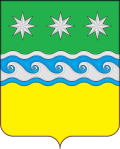 АДМИНИСТРАЦИЯ ЗАВИТИНСКОГО РАЙОНА АМУРСКАЯ ОБЛАСТЬГЛАВА ЗАВИТИНСКОГО РАЙОНАП О С Т А Н О В Л Е Н И Е04.09.2020                                                                                            № 326г. ЗавитинскИсполнитель: Начальник отдела экономического развития и муниципальных закупокА.В. КлимоваСогласовано:Главный специалист-юрисконсульт отдела по труду, социальным и правовым вопросамС.Е. ТалашоваИ.о. управляющего деламиИ.В. АносоваПервый заместитель главы администрации Завитинского районаА.Н. МацканРег. № _________________________В отдел экономического развития и муниципальных закупок администрации Завитинского районаДата ___________________________В отдел экономического развития и муниципальных закупок администрации Завитинского районаВремя __________________________В отдел экономического развития и муниципальных закупок администрации Завитинского районаПодпись ____________________________В отдел экономического развития и муниципальных закупок администрации Завитинского районаПолное и сокращенное наименование заявителя, организационно-правовая форма (фамилия, имя, отчество (последнее – при наличии) индивидуального предпринимателя)Фамилия, имя, отчество (последнее – при наличии) руководителя заявителя (индивидуального предпринимателя)ИННОГРН (ОГРНИП)КППФИО контактного лица, должность Номер контактного телефона заявителяЭлектронный адрес заявителя (e-mail)Юридический адресПочтовый адрес заявителя Наименование и адрес расположения спортивного объектаПлощадь спортивного объекта, кв. м.Место осуществления фактической деятельности юридического лица (индивидуального предпринимателя)Основной вид осуществляемой деятельности(с указанием кодов ОКВЭД)Фактически осуществляемые виды деятельности (с указанием кодов ОКВЭД)Применяемая система налогообложенияРеквизиты для перечисления субсидии, в том числе:- наименование банка, в котором открыт расчетный счет- расчетный счет- корреспондентский счет- БИК- ИНН- КППВ случае отказа в предоставлении субсидии направить уведомление:(поставить «да» в выбранной строке)на электронный адресна почтовый адресп/пНаправления расходования субсидии Сумма затрат по договору (тыс. руб.)Кассовые расходы (тыс. руб.)Подтверждающие документы (реквизиты)ИтогоМацкан Андрей Николаевич- первый заместитель главы администрации Завитинского района – председатель КомиссииКлимова Анна Владимировна- начальник отдела экономического развития и муниципальных закупок администрации Завитинского района – заместитель председателя КомиссииКанатова Анна Александровна- специалист отдела экономического развития и муниципальных закупок администрации Завитинского района – секретарь КомиссииКийченко Оксана Николаевна- заместитель начальника финансового отдела администрации Завитинского района Мацкан Сергей Владимирович- председатель Совета предпринимателей и при главе Завитинского района, председатель совета ПО «Единство» (по согласованию)Рабан Светлана Николаевна- начальник отдела учета и финансирования администрации Завитинского районаСегодина Светлана Сергеевна- начальник отдела по труду, социальным и правовым вопросам администрации Завитинского районаСоловьева Елена Григорьевна- председатель Комиссии по бюджету, налогам, финансам и собственности Завитинского районного Совета народных депутатов (по согласованию)